                         Фотоотчет средней группы “Знайки”       Тема:  “Праздник весны и труда” (профессии, инструменты)                             (с 26.04.2021 по 30.04.2021)
1. ФЭМП. Тема: “Считаем и сравниваем” (повторение) 
2. Рисование, Тема: “Флажки”
3. Финансовая грамотность “Где живут денежки”
4. Прогулка.
5. Подготовка к празднику 9 мая. Окна победы.
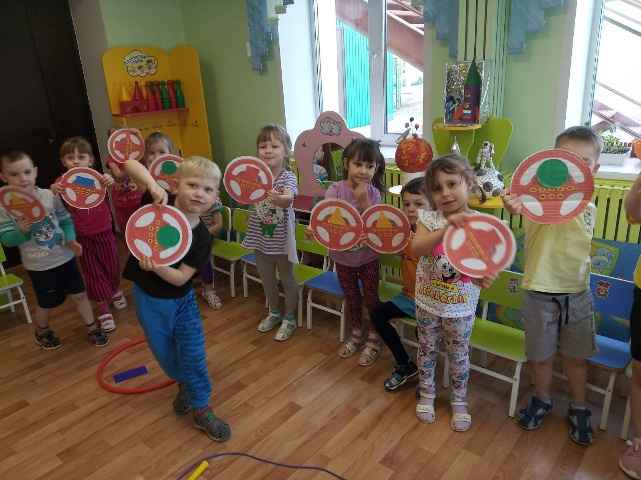 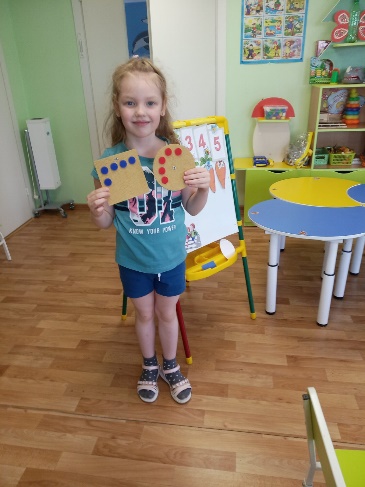 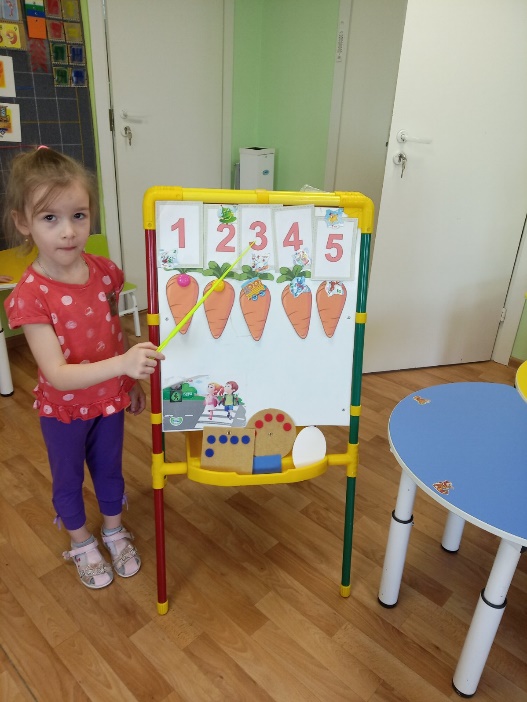 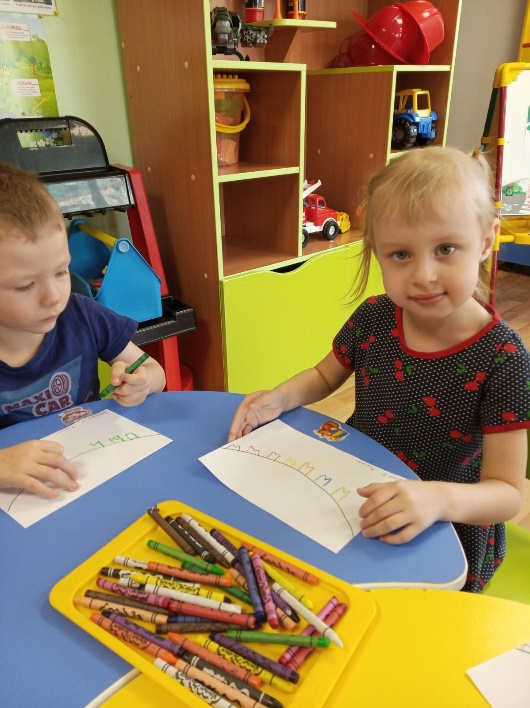 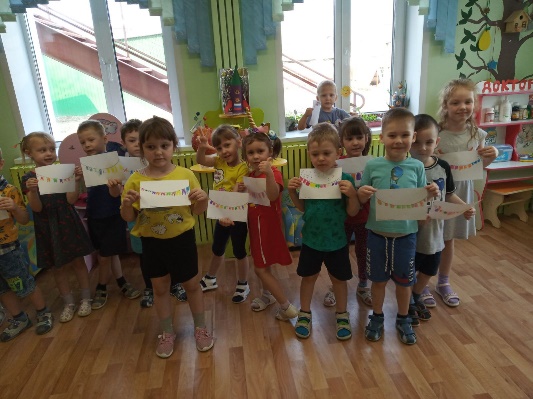 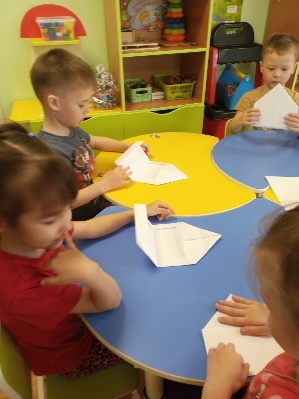 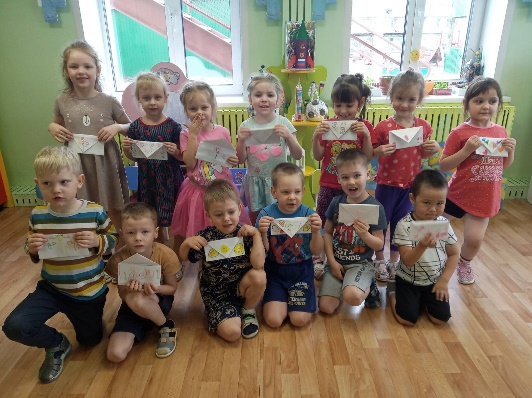 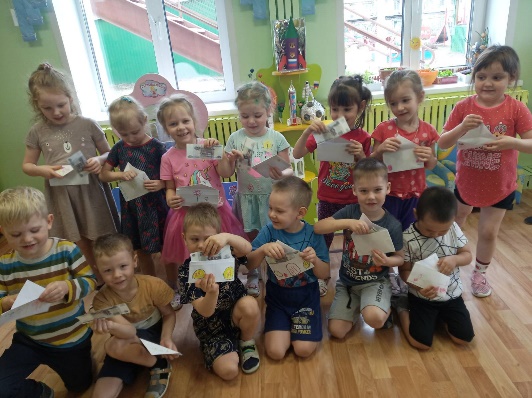 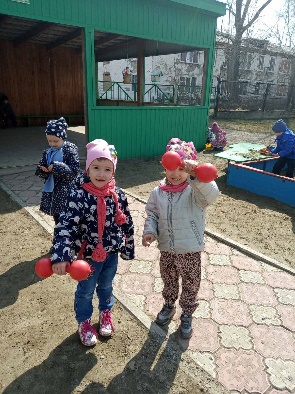 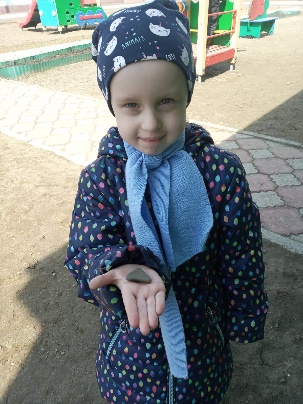 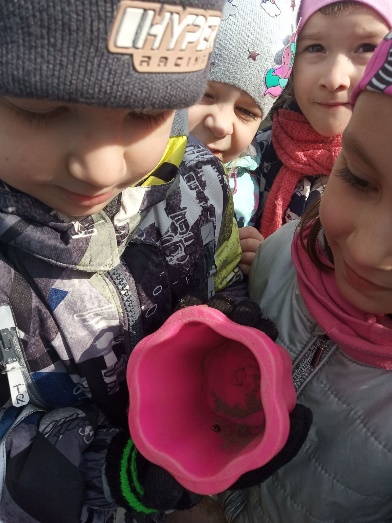 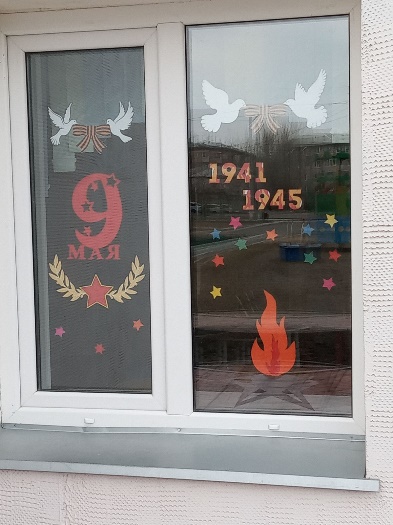 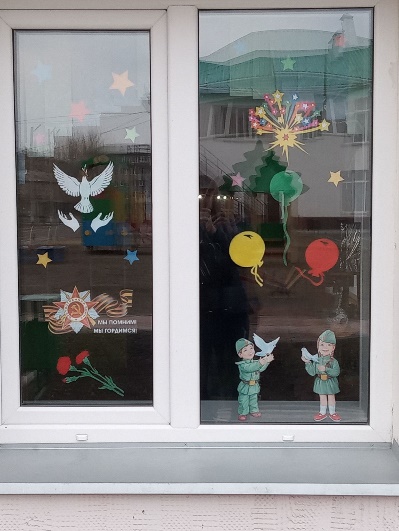 